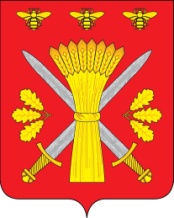 РОССИЙСКАЯ ФЕДЕРАЦИЯОРЛОВСКАЯ ОБЛАСТЬАДМИНИСТРАЦИЯ ТРОСНЯНСКОГО РАЙОНАПОСТАНОВЛЕНИЕот  25 июня 2019 г.                                                                         № 162       с. ТроснаОб установлении границы придорожной полосы автомобильной дороги общего пользования Нижнее Муханово – Жизло-Павлово в Троснянском районе Орловской области (ПК 0+00 – ПК 20-00)В соответствии с Земельным кодексом Российской Федерации, Федеральным законом от 8 ноября 2007 г. № 257-ФЗ «Об автомобильных дорогах и о дорожной деятельности в Российской Федерации и о внесении изменений в отдельные законодательные акты Российской Федерации», постановлением администрации Троснянского района от 20.06.2019 № 158 «Об утверждении Порядка установления и использования полос отвода и придорожных полос автомобильных дорог местного значения Троснянского района», рассмотрев обращение КУ ОО «Орелгосзаказчик», описание местоположения границ объекта: «Придорожная полоса автомобильной дороги Нижнее Муханово – Жизло-Павлово в Троснянском районе Орловской области (ПК 0+00 - ПК 20-00)», администрация Троснянского района Орловской области постановляет:1. Установить придорожную полосу автомобильной дороги «Нижнее Муханово – Жизло-Павлово» в Троснянском районе Орловской области в целях обеспечения требований безопасности дорожного движения, а также нормальных условий реконструкции, капитального ремонта, ремонта, содержания автомобильной дороги, ее сохранности с учетом перспектив развития автомобильной дороги, согласно приложению к настоящему постановлению.2. Обнародовать настоящее постановление на официальном сайте администрации Троснянского района Орловской области в информационно-телекоммуникационной сети «Интернет».3. Контроль за выполнением постановления возложить на заместителя главы администрации Троснянского района И. И. Писареву.Глава района                                                                                   А. И. НасоновПриложение к постановлению администрации Троснянского районаот «25» июня 2019 г. № 162ОПИСАНИЕ МЕСТОПОЛОЖЕНИЯ ГРАНИЦПридорожная полоса автомобильной дороги «Нижнее Муханово – Жизло-Павлово» в Троснянском районе Орловской области (ПК 0+00 - ПК 20-00)(наименование объекта, местоположение границ которого описано (далее - объект)Раздел 1Раздел 23. Сведения о характерных точках части (частей) границы объектаСведения об объекте  Сведения об объекте  Сведения об объекте  № п/пХарактеристики объектаОписание характеристик1231Местоположение объектаОрловская обл, Троснянский р-н2Площадь объекта +/- величина погрешности определения площади (Р+/- Дельта Р)127921 кв.м ± 72 кв.м3Иные характеристики объектаСтроительство, реконструкция в границах придорожных полос автомобильной дороги объектов капитального строительства, объектов, предназначенных для осуществления дорожной деятельности, объектов дорожного сервиса, установка рекламных конструкций, информационных щитов и указателей допускаются при наличии согласия в письменной форме владельца автомобильной дорогиСведения о местоположении границ объектаСведения о местоположении границ объектаСведения о местоположении границ объектаСведения о местоположении границ объектаСведения о местоположении границ объектаСведения о местоположении границ объекта1. Система координат МСК 57, зона 11. Система координат МСК 57, зона 11. Система координат МСК 57, зона 11. Система координат МСК 57, зона 11. Система координат МСК 57, зона 11. Система координат МСК 57, зона 12. Сведения о характерных точках границ объекта2. Сведения о характерных точках границ объекта2. Сведения о характерных точках границ объекта2. Сведения о характерных точках границ объекта2. Сведения о характерных точках границ объекта2. Сведения о характерных точках границ объектаОбозначение характерных точек границКоординаты, мКоординаты, мМетод определения координат характерной точкиСредняя квадратическая погрешность положения характерной точки (Mt), мОписание обозначения точки на местности (при наличии)Обозначение характерных точек границХYМетод определения координат характерной точкиСредняя квадратическая погрешность положения характерной точки (Mt), мОписание обозначения точки на местности (при наличии)123456Зона1(1)-----1308041.781273565.74Аналитический метод0.10-2308070.061273606.98Аналитический метод0.10-3307940.211273695.20Аналитический метод0.10-4307802.811273788.58Аналитический метод0.10-5307733.411273835.73Аналитический метод0.10-6307716.481273847.22Аналитический метод0.10-7307708.161273852.88Аналитический метод0.10-8307700.271273858.31Аналитический метод0.10-9307693.101273863.43Аналитический метод0.10-10307683.781273870.66Аналитический метод0.10-11307673.301273880.27Аналитический метод0.10-12307667.821273886.10Аналитический метод0.10-13307658.561273896.71Аналитический метод0.10-14307624.981273936.99Аналитический метод0.10-15307570.061274002.64Аналитический метод0.10-16307459.011274131.82Аналитический метод0.10-17307348.241274260.70Аналитический метод0.10-18307320.641274292.77Аналитический метод0.10-19307292.841274325.11Аналитический метод0.10-20307265.241274357.24Аналитический метод0.10-21307251.491274373.28Аналитический метод0.10-22307237.921274389.25Аналитический метод0.10-23307224.781274404.91Аналитический метод0.10-24307211.691274420.64Аналитический метод0.10-25307198.811274436.34Аналитический метод0.10-26307185.911274452.17Аналитический метод0.10-27307174.441274466.44Аналитический метод0.10-28307162.931274480.86Аналитический метод0.10-29307123.851274449.67Аналитический метод0.10-30307135.421274435.18Аналитический метод0.10-31307147.041274420.72Аналитический метод0.10-32307160.101274404.69Аналитический метод0.10-33307173.151274388.79Аналитический метод0.10-34307186.411274372.85Аналитический метод0.10-35307199.721274356.99Аналитический метод0.10-36307213.451274340.83Аналитический метод0.10-37307227.291274324.68Аналитический метод0.10-38307254.921274292.52Аналитический метод0.10-39307282.731274260.18Аналитический метод0.10-40307310.331274228.09Аналитический метод0.10-41307421.091274099.23Аналитический метод0.10-42307531.921273970.30Аналитический метод0.10-43307586.591273904.95Аналитический метод0.10-44307620.461273864.33Аналитический метод0.10-45307627.271273856.42Аналитический метод0.10-46307637.641273845.22Аналитический метод0.10-47307648.221273835.24Аналитический метод0.10-48307655.721273829.04Аналитический метод0.10-49307663.511273823.12Аналитический метод0.10-50307671.661273817.30Аналитический метод0.10-51307679.941273811.61Аналитический метод0.10-52307688.371273805.87Аналитический метод0.10-53307705.321273794.36Аналитический метод0.10-54307774.711273747.22Аналитический метод0.10-55307912.111273653.85Аналитический метод0.10-1308041.781273565.74Аналитический метод0.10-Зона1(2)-----56307981.141273516.27Аналитический метод0.10-57308014.621273553.97Аналитический метод0.10-58307898.061273633.17Аналитический метод0.10-59307760.661273726.54Аналитический метод0.10-60307691.281273773.68Аналитический метод0.10-61307674.311273785.20Аналитический метод0.10-62307665.821273790.97Аналитический метод0.10-63307657.351273796.80Аналитический метод0.10-64307648.711273802.97Аналитический метод0.10-65307640.211273809.43Аналитический метод0.10-66307631.881273816.32Аналитический метод0.10-67307619.811273827.70Аналитический метод0.10-68307608.491273839.92Аналитический метод0.10-69307601.401273848.15Аналитический метод0.10-70307567.401273888.93Аналитический метод0.10-71307512.851273954.13Аналитический метод0.10-72307402.131274082.93Аналитический метод0.10-73307291.381274211.79Аналитический метод0.10-74307263.771274243.88Аналитический метод0.10-75307235.961274276.23Аналитический метод0.10-76307208.321274308.40Аналитический метод0.10-77307194.441274324.60Аналитический метод0.10-78307180.621274340.87Аналитический метод0.10-79307167.231274356.81Аналитический метод0.10-80307153.871274372.86Аналитический метод0.10-81307140.741274388.87Аналитический метод0.10-82307127.611274404.99Аналитический метод0.10-83307115.911274419.55Аналитический метод0.10-84307104.311274434.07Аналитический метод0.10-85307065.231274402.88Аналитический метод0.10-86307076.881274388.28Аналитический метод0.10-87307088.751274373.53Аналитический метод0.10-88307102.031274357.23Аналитический метод0.10-89307115.331274341.01Аналитический метод0.10-90307128.871274324.75Аналитический метод0.10-91307142.421274308.61Аналитический метод0.10-92307156.401274292.15Аналитический метод0.10-93307170.371274275.84Аналитический метод0.10-94307198.041274243.64Аналитический метод0.10-95307225.861274211.28Аналитический метод0.10-96307253.481274179.18Аналитический метод0.10-97307364.221274050.34Аналитический метод0.10-98307474.721273921.79Аналитический метод0.10-99307529.011273856.89Аналитический метод0.10-100307563.301273815.78Аналитический метод0.10-101307570.931273806.91Аналитический метод0.10-102307584.151273792.64Аналитический метод0.10-103307599.201273778.47Аналитический метод0.10-104307609.191273770.21Аналитический метод0.10-105307619.121273762.67Аналитический метод0.10-106307628.741273755.79Аналитический метод0.10-107307637.601273749.70Аналитический метод0.10-108307646.201273743.85Аналитический метод0.10-109307663.191273732.32Аналитический метод0.10-110307732.561273685.18Аналитический метод0.10-111307869.951273591.81Аналитический метод0.10-56307981.141273516.27Аналитический метод0.10-Обозначение характерных точек части границыКоординаты, мКоординаты, мМетод определения координат характерной точкиСредняя квадратическая погрешность положения характерной точки (Mt), мОписание обозначения точки на местности (при наличии)Обозначение характерных точек части границыХYМетод определения координат характерной точкиСредняя квадратическая погрешность положения характерной точки (Mt), мОписание обозначения точки на местности (при наличии)123456Текстовое описание местоположения границ объектаТекстовое описание местоположения границ объектаТекстовое описание местоположения границ объектаТекстовое описание местоположения границ объектаТекстовое описание местоположения границ объектаТекстовое описание местоположения границ объектаПрохождение границыПрохождение границыОписание прохождения границыОписание прохождения границыОписание прохождения границыОписание прохождения границыот точкидо точкиОписание прохождения границыОписание прохождения границыОписание прохождения границыОписание прохождения границы12333312----23----34----45----56----67----78----89----910----1011----1112----1213----1314----1415----1516----1617----1718----1819----1920----2021----2122----2223----2324----2425----2526----2627----2728----2829----2930----3031----3132----3233----3334----3435----3536----3637----3738----3839----3940----4041----4142----4243----4344----4445----4546----4647----4748----4849----4950----5051----5152----5253----5354----5455----551----------5657----5758----5859----5960----6061----6162----6263----6364----6465----6566----6667----6768----6869----6970----7071----7172----7273----7374----7475----7576----7677----7778----7879----7980----8081----8182----8283----8384----8485----8586----8687----8788----8889----8990----9091----9192----9293----9394----9495----9596----9697----9798----9899----99100----100101----